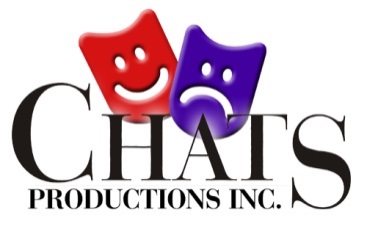 2020 Membership FormName:		_____________________________________________   Date: ___________________Address:	_______________________________________________________________________		___________________________________________________   Postcode: __________Postal Address:___________________________________________________  Postcode:__________Email Address (for receipt of newsletters and updates):___________________________________________________________________________________Phone:		AH: _______________________________	BH: ________________________________		Mobile: ___________________________I am applying to become a member / renew my membership * of CHATS Productions Inc.In the event of my admission/renewal * I agree to be bound by the Objectives, Rules and By-Laws, including the Member Protection Policy and any Codes of Conduct of the association for the time being in force. Signature: _______________________________	Parent/Guardian: ____________________________(*Parent/Guardian signature is required if applicant is under 18 years – Junior membership)I do   /   do not agree*   to give permission for my child to be photographed for publicity purposes. Subscription type:            Junior   ($8.00)	  Concession   ($10.00)         Adult   ($15.00)	  Family   ($25.00)Amount enclosed $_________________ Cash  /  Cheque  /  Money Order *Please make Cheques/Money Orders payable to:  CHATS Productions Inc.Your newsletter will be sent to you by email.Your name, address and email address will be entered into a CHATS database for the purpose of mailing newsletters and other updates and information relevant to the running of the organisation or its activities.Your information is NOT given to any outside organisation or used for any other purpose.I do   /   do not agree*   to have my details included on the CHATS data base as described above.* Please circle your choice and ensure your details are correct.